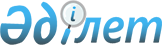 О внесении изменений в приказ Министра образования и науки Республики Казахстан от 9 декабря 2014 года № 513 "Об утверждении Правил аккредитации агентств по усыновлению"Приказ Министра образования и науки Республики Казахстан от 15 июля 2019 года № 302. Зарегистрирован в Министерстве юстиции Республики Казахстан 22 июля 2019 года № 19069
      ПРИКАЗЫВАЮ:
      1. Внести в приказ Министра образования и науки Республики Казахстан от 9 декабря 2014 года № 513 "Об утверждении Правил аккредитации агентств по усыновлению" (зарегистрирован в Реестре государственной регистрации нормативных правовых актов под № 10372, опубликован в Информационно-правовой системе нормативных правовых актов Республики Казахстан "Әділет" 20 марта 2015 года) следующие изменения:
      в Правилах аккредитации агентств по усыновлению, утвержденных указанным приказом:
      пункт 6 изложить в следующей редакции:
      "6. Все представленные документы легализуются в соответствии с приказом исполняющего обязанности Министра иностранных дел Республики Казахстан от 6 декабря 2017 года № 11-1-2/576 "Об утверждении Правил легализации документов" (зарегистрирован в Реестре государственной регистрации нормативных правовых актов за № 16116) и Законом Республики Казахстан от 12 марта 2010 года № 253-IV "О ратификации Конвенции о защите детей и сотрудничестве в отношении иностранного усыновления.
      Документы, выданные за пределами Республики Казахстан, предоставляются на государственном языке соответствующего иностранного государства, а также подлежат переводу на казахский и русский языки.";
      пункт 8 изложить в следующей редакции:
      "8. Решение об аккредитации агентства принимается Комитетом по согласованию с министерствами юстиции, здравоохранения, труда и социальной защиты населения, внутренних дел и иностранных дел (далее – государственные органы), представляющими соответствующие заключения о возможности аккредитации в пределах своей компетенции.
      Комитет в течение двух рабочих дней направляет документы, указанные в пункте 5 настоящих Правил, для согласования в государственные органы, которые предоставляют в течение десяти рабочих дней с момента поступления документов и запроса из Комитета заключение о возможности осуществления деятельности агентства на территории Республики Казахстан.".
      2. Комитету по охране прав детей Министерства образования и науки Республики Казахстан в установленном законодательством Республики Казахстан порядке обеспечить:
      1) государственную регистрацию настоящего приказа в Министерстве юстиции Республики Казахстан;
      2) в течение десяти календарных дней со дня государственной регистрации настоящего приказа направление его на казахском и русском языках в Республиканское государственное предприятие на праве хозяйственного ведения "Институт законодательства и правовой информации Республики Казахстан" Министерства юстиции Республики Казахстан для официального опубликования и включения в Эталонный контрольный банк нормативных правовых актов Республики Казахстан;
      3) размещение настоящего приказа после его официального опубликования на интернет - ресурсе Министерства образования и науки Республики Казахстан;
      4) в течение десяти рабочих дней после государственной регистрации настоящего приказа представление в Департамент юридической службы Министерства образования и науки Республики Казахстан сведений об исполнении мероприятий, предусмотренных подпунктами 1), 2) и 3) настоящего пункта.
      3. Контроль за исполнением настоящего приказа возложить на вице-министра образования и науки Республики Казахстан Асылову Б.А.
      4. Настоящий приказ вводится в действие по истечении десяти календарных дней после дня его первого официального опубликования.
					© 2012. РГП на ПХВ «Институт законодательства и правовой информации Республики Казахстан» Министерства юстиции Республики Казахстан
				
      Министр образования и науки
Республики Казахстан
